.Dance Starts on Lyrics - Version 1:00 – [BPM: 178] Track Length 3:00Side, Cross Rock Step, ¼ Shuffle Turn, Fwd Rock Step, Back Lock Shuffle 9:00Back Rock Step, Full Turn Fwd R, ¼ R-Rock Turn, Behind, Side, Cross 12:00Side Rock Turn ¼, Fwd, ½ Turn Back, Tap Across, Step ¼ Fwd, ¼ Pivot Cross 9:00Side, Behind, ¼ Fwd, ¼ Pivot Turn, Cross, R Side Shuffle 3:00[32]In The Milky Way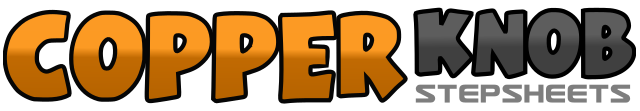 .......Count:32Wall:4Level:Improver.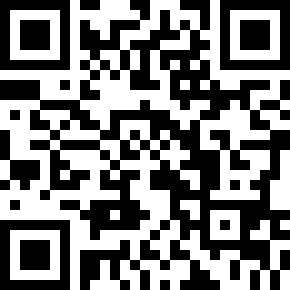 Choreographer:Sandy Kerrigan (AUS) - February 2015Sandy Kerrigan (AUS) - February 2015Sandy Kerrigan (AUS) - February 2015Sandy Kerrigan (AUS) - February 2015Sandy Kerrigan (AUS) - February 2015.Music:My Cherie Amour (feat. Stevie Wonder) - Rod StewartMy Cherie Amour (feat. Stevie Wonder) - Rod StewartMy Cherie Amour (feat. Stevie Wonder) - Rod StewartMy Cherie Amour (feat. Stevie Wonder) - Rod StewartMy Cherie Amour (feat. Stevie Wonder) - Rod Stewart........1 2 3Step R to R, Cross Rock L over R, Replace back to R4 & 5Step L to L Side, Step R next to L, ¼ L Step Fwd L6 7 8 & 1Rock Fwd R, Replace Back to L, Step Back R, Cross L over R, Step Back on R2 3 4 5Rock back on L, Replace Fwd to R, ½ Turn R-Step back on L, ½ R-Fwd R6 7 8 & 1¼ Turn R-Rock L to L, Replace to R, Cross L behind R, Step R to R, Cross L over R2 3 4Rock R to R, Turning ¼ L-Replace wt to L, Step Fwd R5 6 7½ Turn R-Step back on L, Tap R across L,1/4 Turn R-Step Fwd R8 & 1Step Fwd L, ¼ Pivot Turn R, Cross L over R2 3 4Step R to R, Cross L behind R, ¼ R-Step Fwd R5 6 7Step Fwd L, ¼ Pivot Turn R, Cross L over R8 & 1Step R to R, Step L next to R, Step R to R